考生使用手册考前第一步：登录打开在线面试系统的网址（https://ykc.hanwangjiaoyu.com/user/login/CPUEDU）选择角色：我是考生选择学院专业（按照在研招网报名时填报的学院和专业进行选择）输入手机号（使用在我校“研究生报考服务系统”里面填报的本人手机号码）填写短信验证码（若出现无法接受验证码的情况，可以联系各学院专业负责人）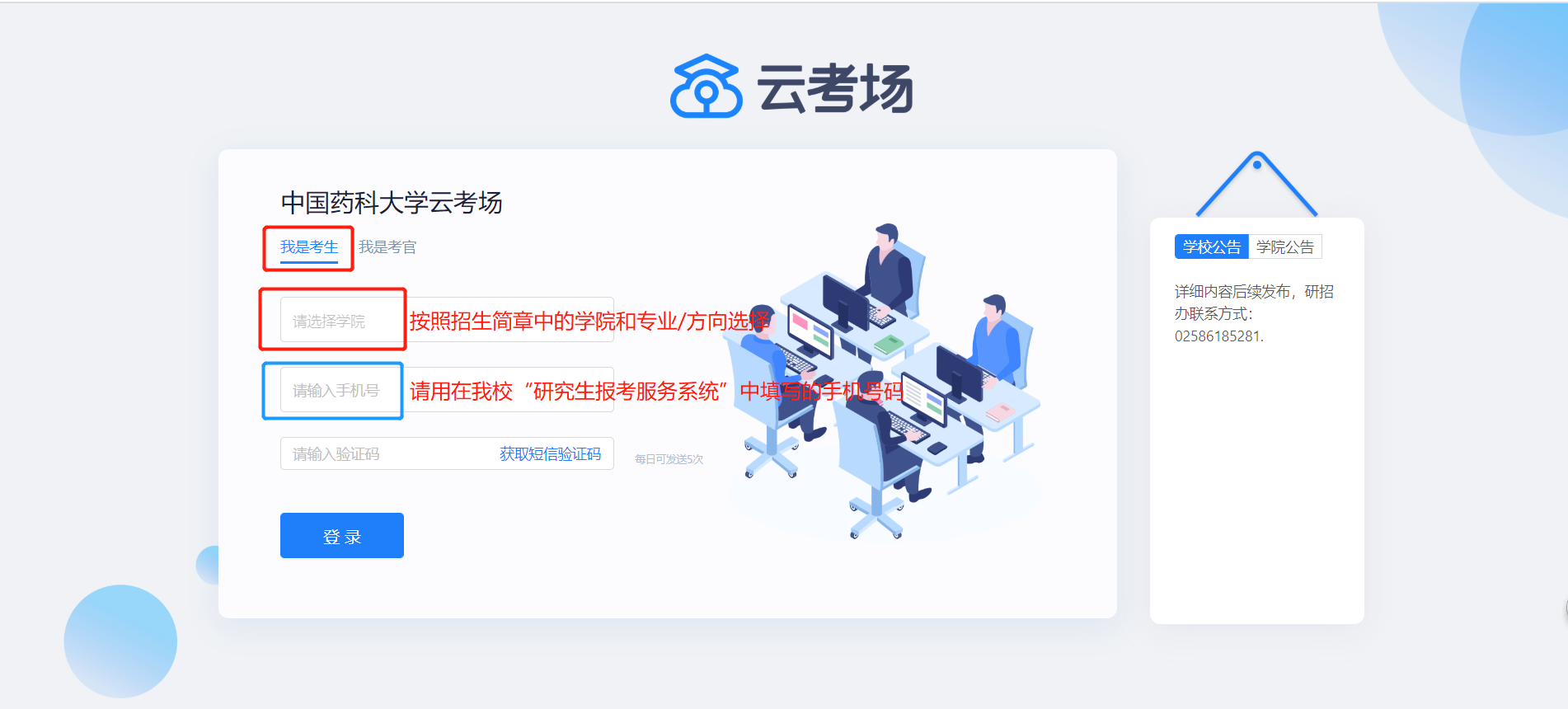 第二步：下载移动客户端使用Android智能手机扫描移动客户端下载二维码（推荐使用百度App扫码）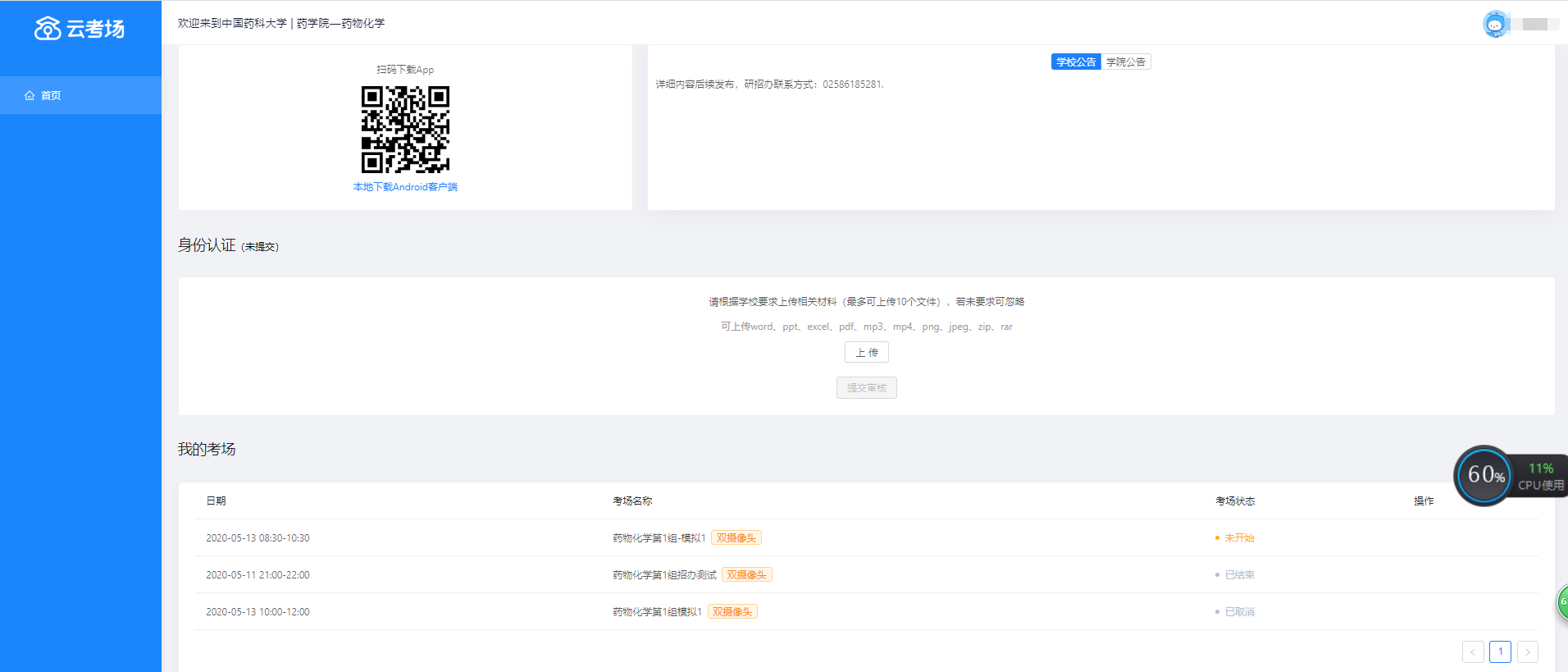 根据步骤进行安装第三步：查看学校、专业公告通过学校、专业公告了解考试要求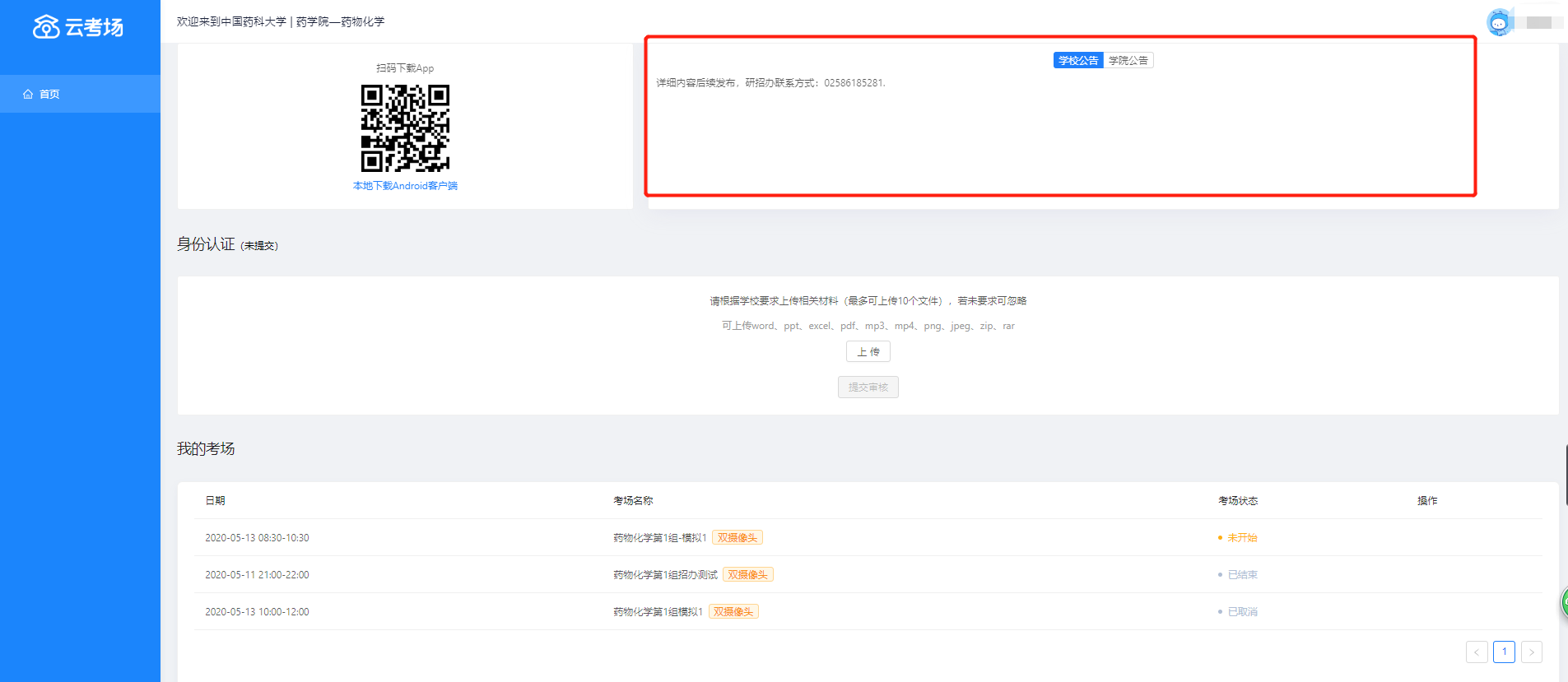 第四步：核对考场查看考场的日期时间、考场名称等信息，若有疑问及时跟学校管理员取得联系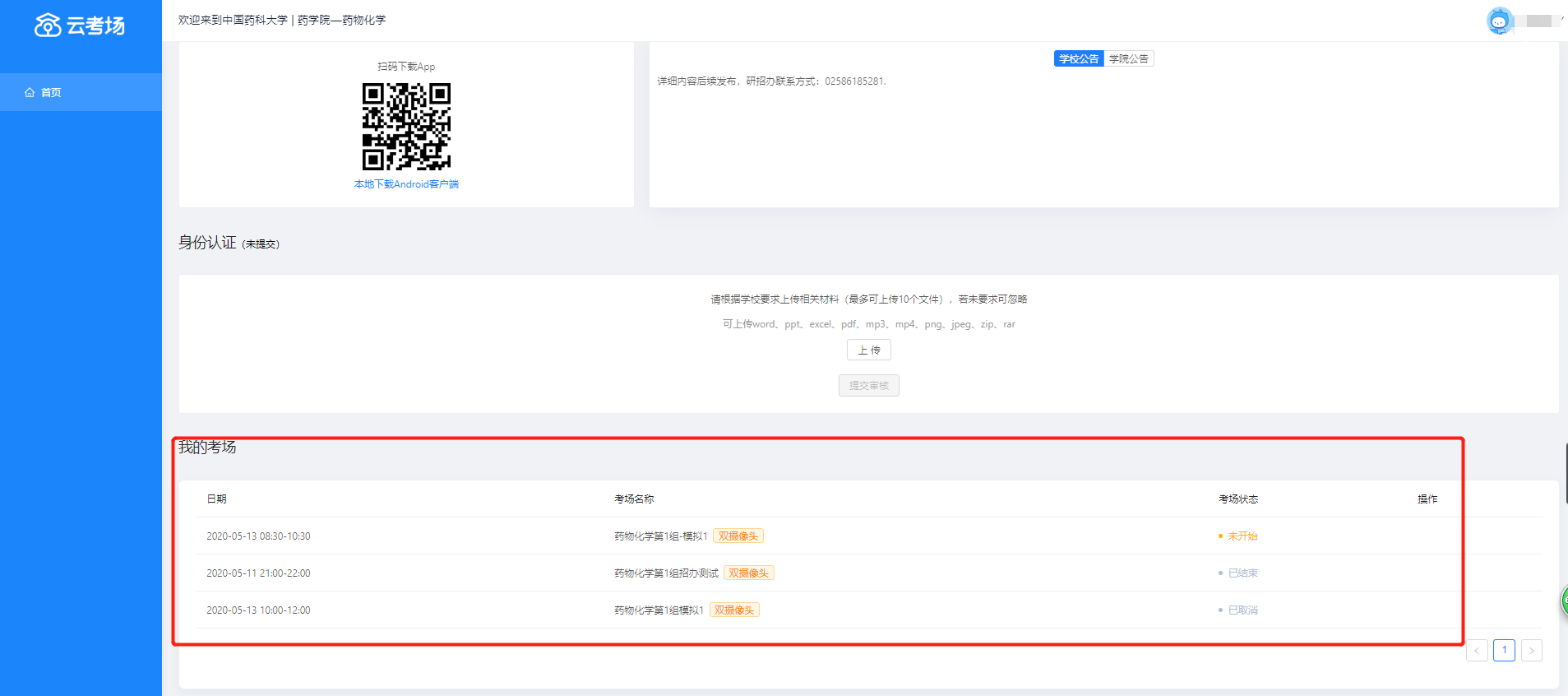 考中第一步：人脸识别考试开始时，考生需要点击“人脸识别认证”按钮进入，需要允许获取摄像头权限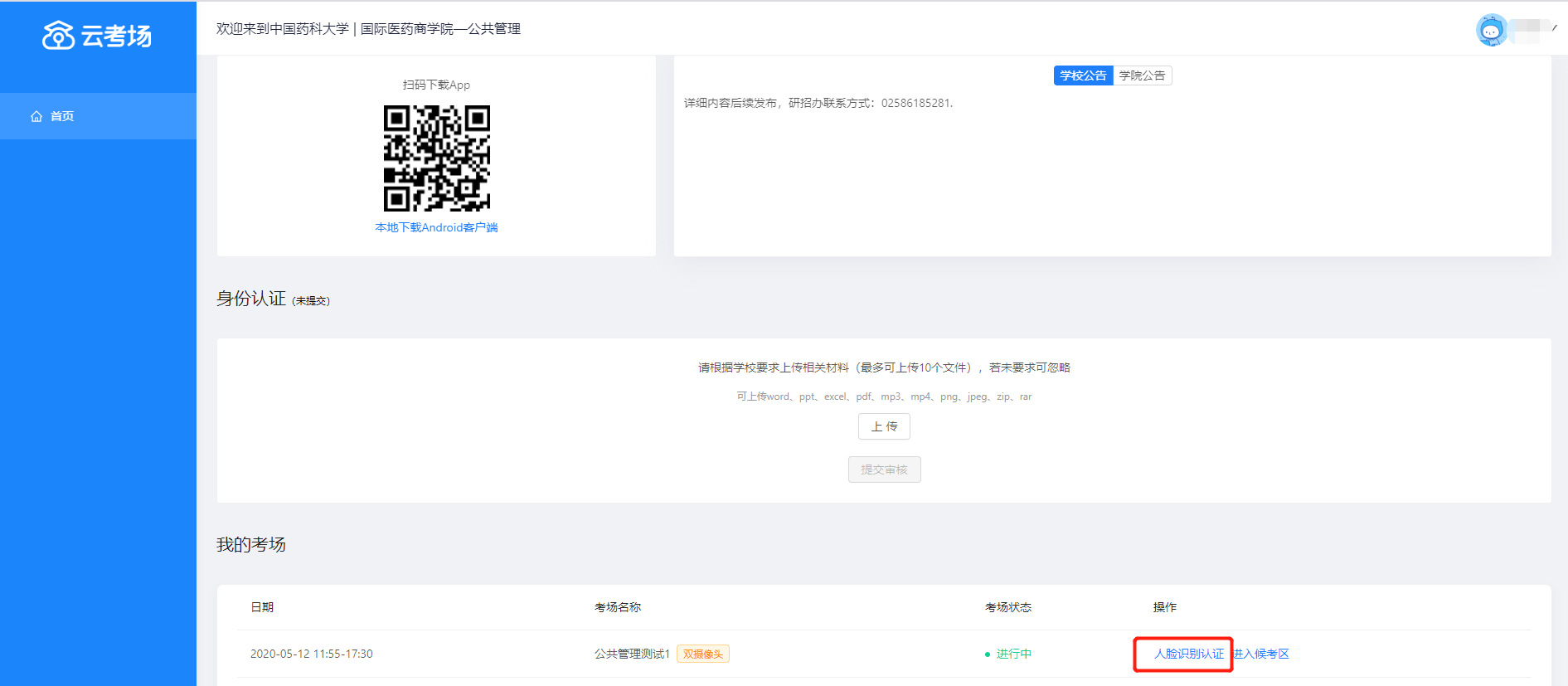 阅读人脸识别须知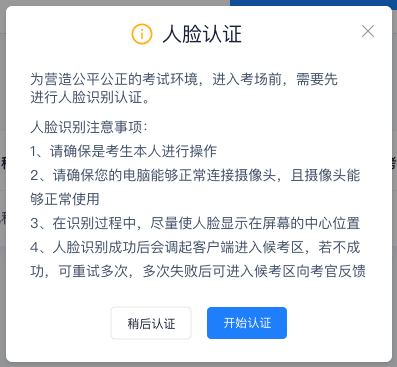 进行活体检测和人脸识别认证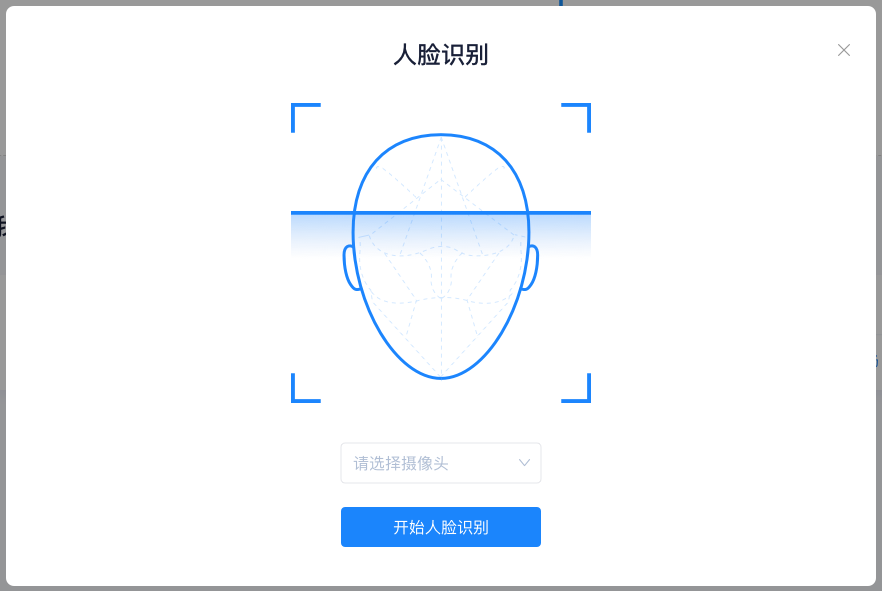 系统对接公安部数据，若认证成功可进入候考区，若认证失败可点击“重试”。若一直认证失败也可进入候考区，但在考官界面会提示“人脸识别认证未通过”，考生须将身份证原件在面试中展示给考官，进行“人证对比”。考试过程中，考官可以查看人脸识别时的截图，确保面试考生是参加人脸识别考生本人，避免替考。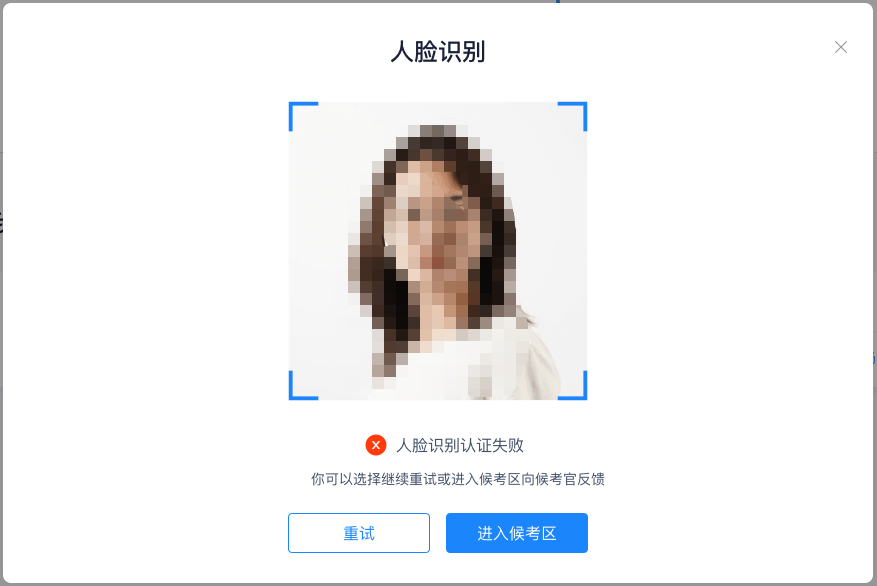 第二步：进入候考区点击“进入候考区”按钮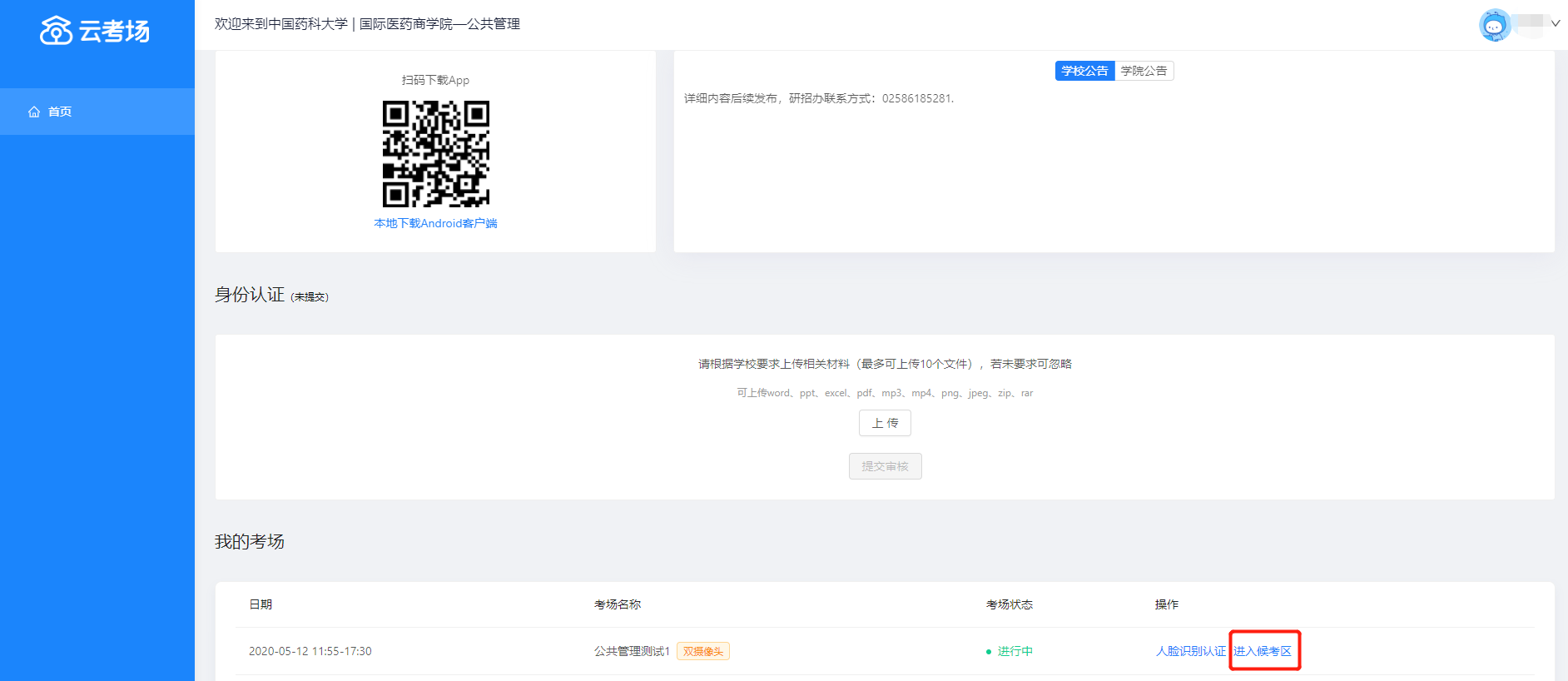 考生在进入前需要先同意考试承诺书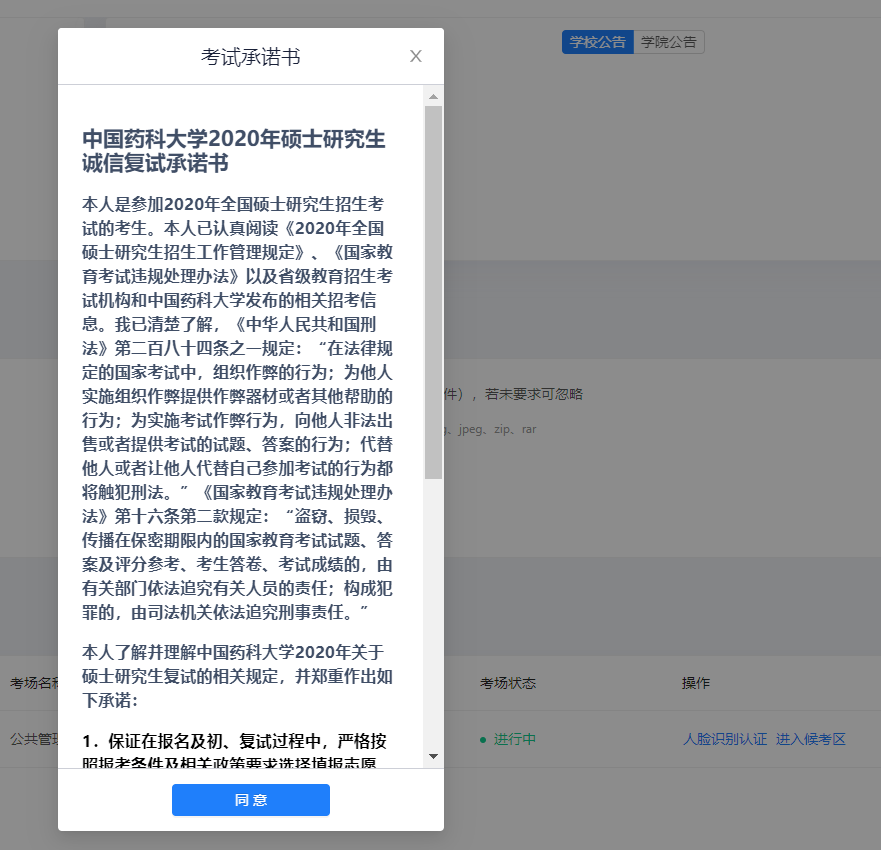 同意考试承诺书后，考生就会进入到候考区。当候考官没有上线或者候考官正在跟别的考生进行通话时，考生无法看到候考官画面，请耐心等待考生需要打开云考场移动端直接扫描该页面提供的二维码加入第二机位摄像头，无需在移动端再次登录。考生须将手机屏幕锁定设置成“永不”，避免考试期间因手机锁屏造成第二摄像头无法提供视频画面的情况，同时注意关闭移动设备的通话、录屏、音乐、闹钟等可能影响正常复试的应用程序。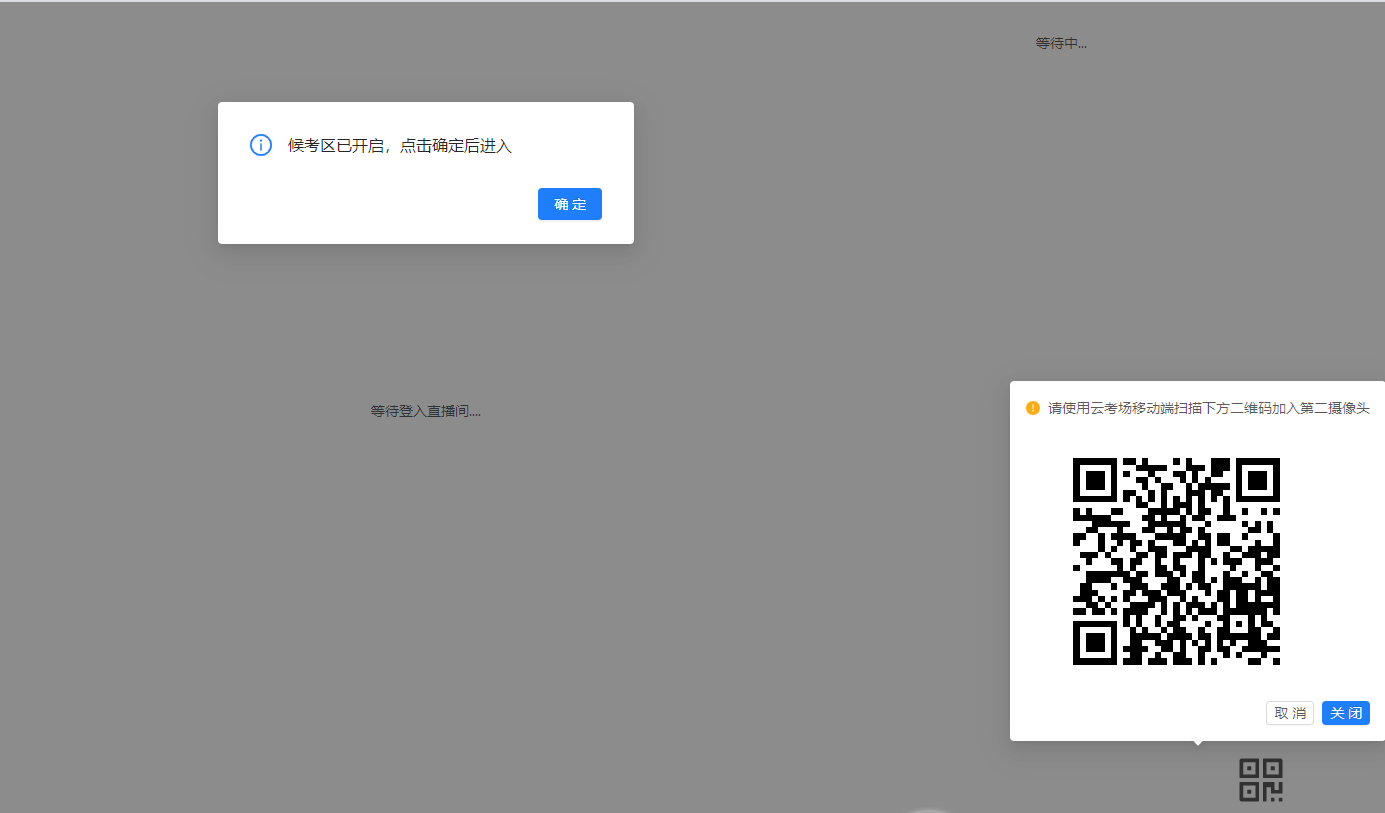 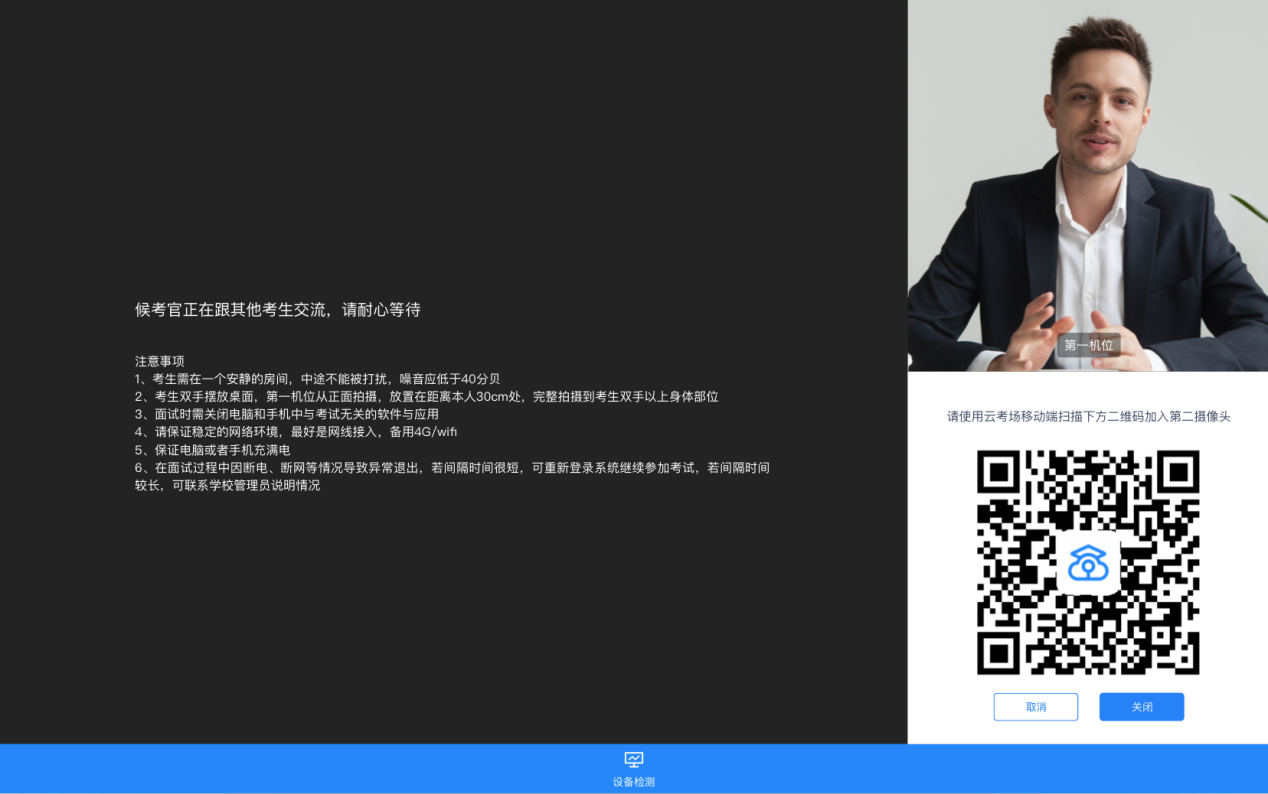 考生在候考区可以进行设备调试（摄像头双机位和麦克风测试）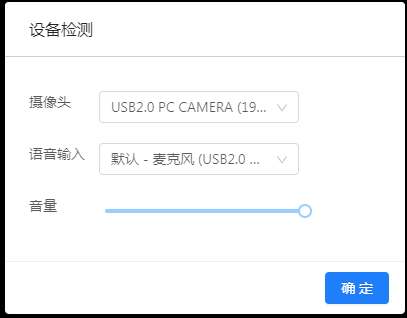 当候考官选择与该生进行对话时，考生才可以看到候考官的画面并与候考官进行音视频交流，否则考生无法看到候考官画面。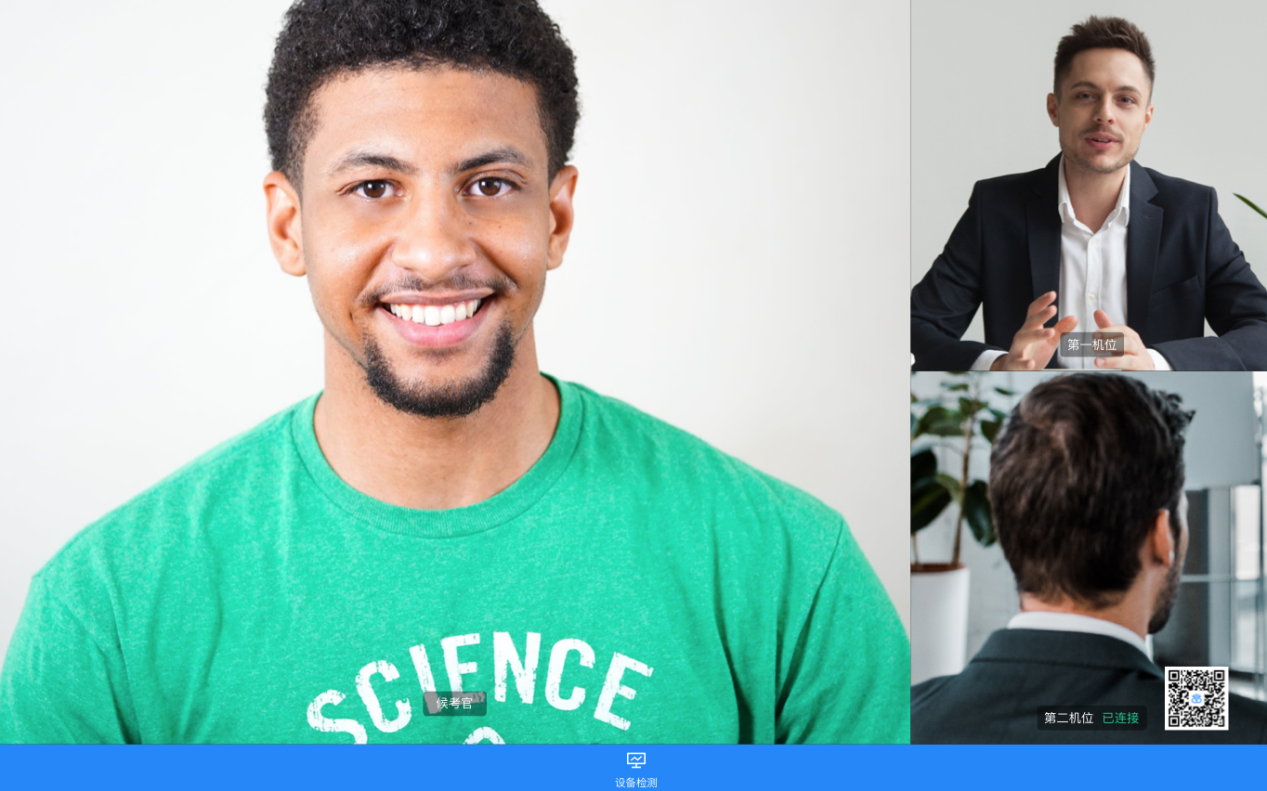 第三步：进入主考场当轮到该生进行面试时，该生在候考场会收到面试邀请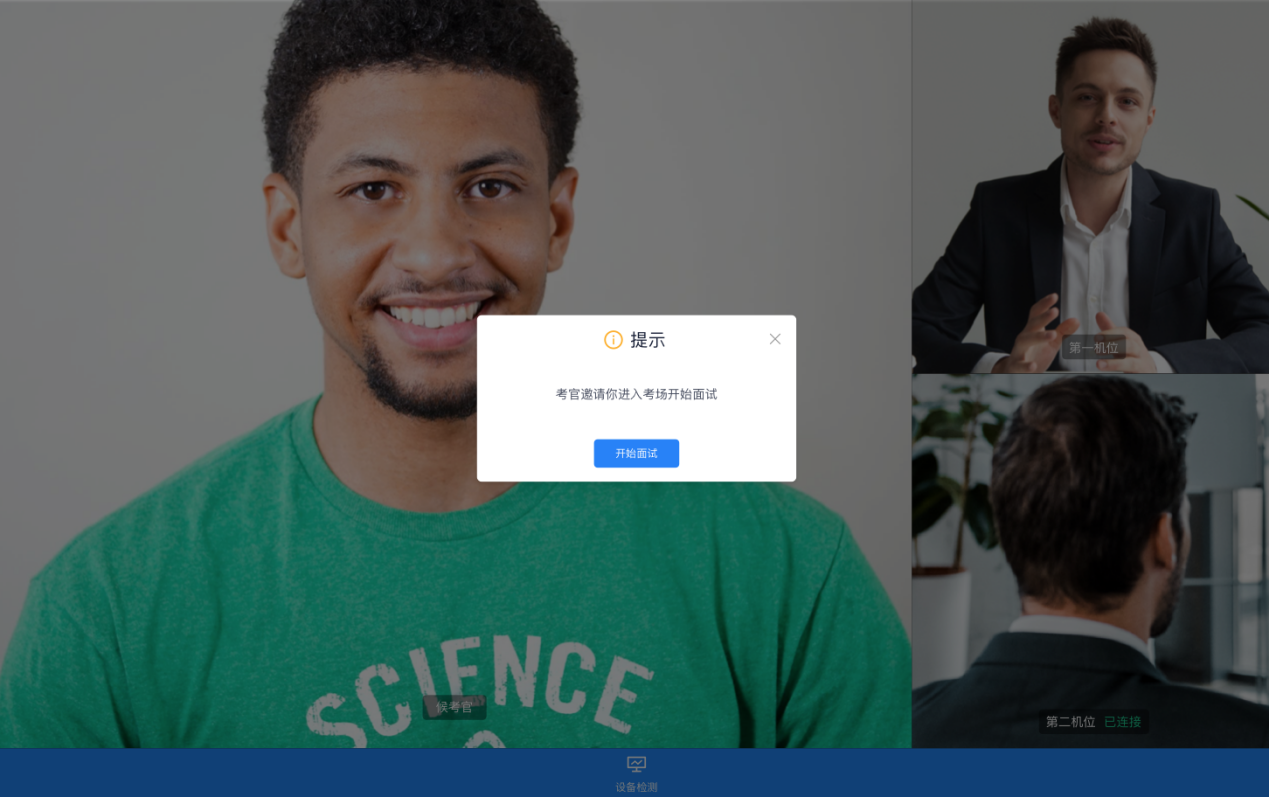 点击进入考场按钮，考生会从候考区切换到主考场进行面试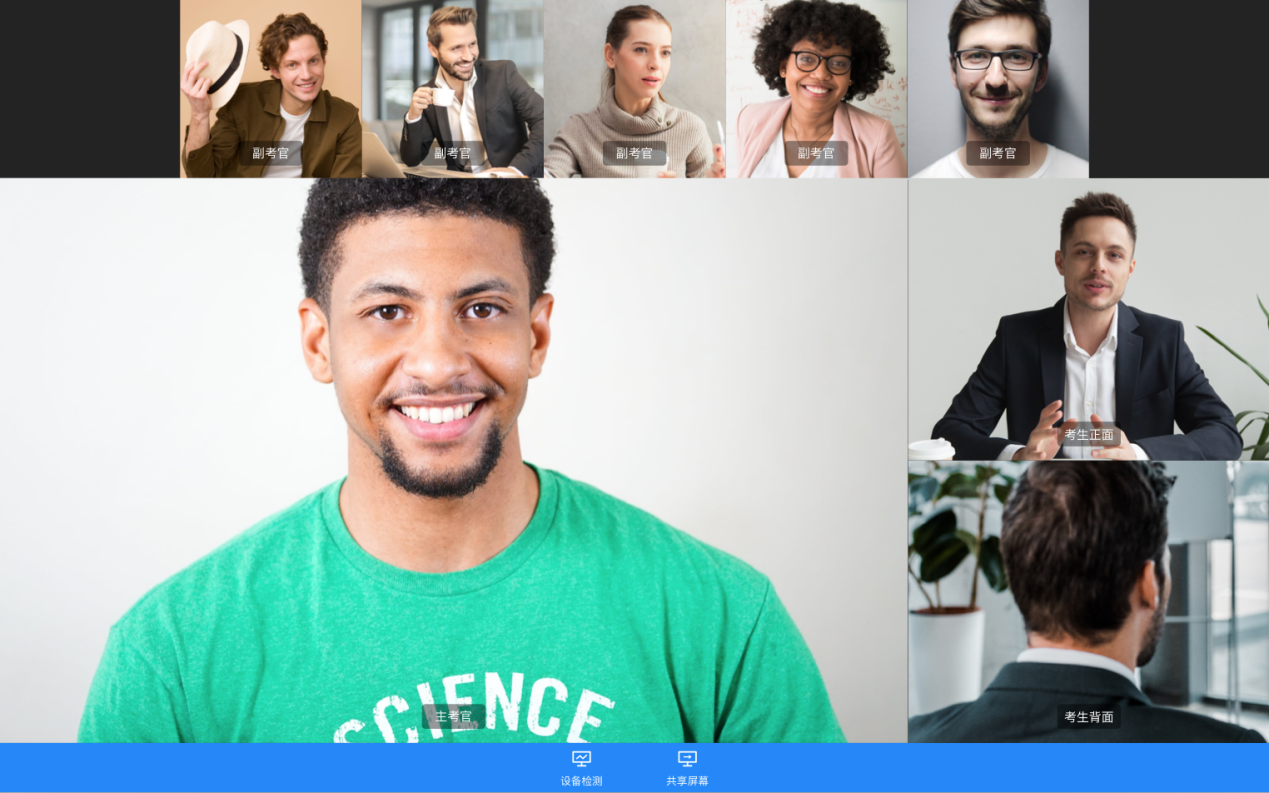 考生可以共享自己的屏幕供考官观看，也可以观看主考官共享的屏幕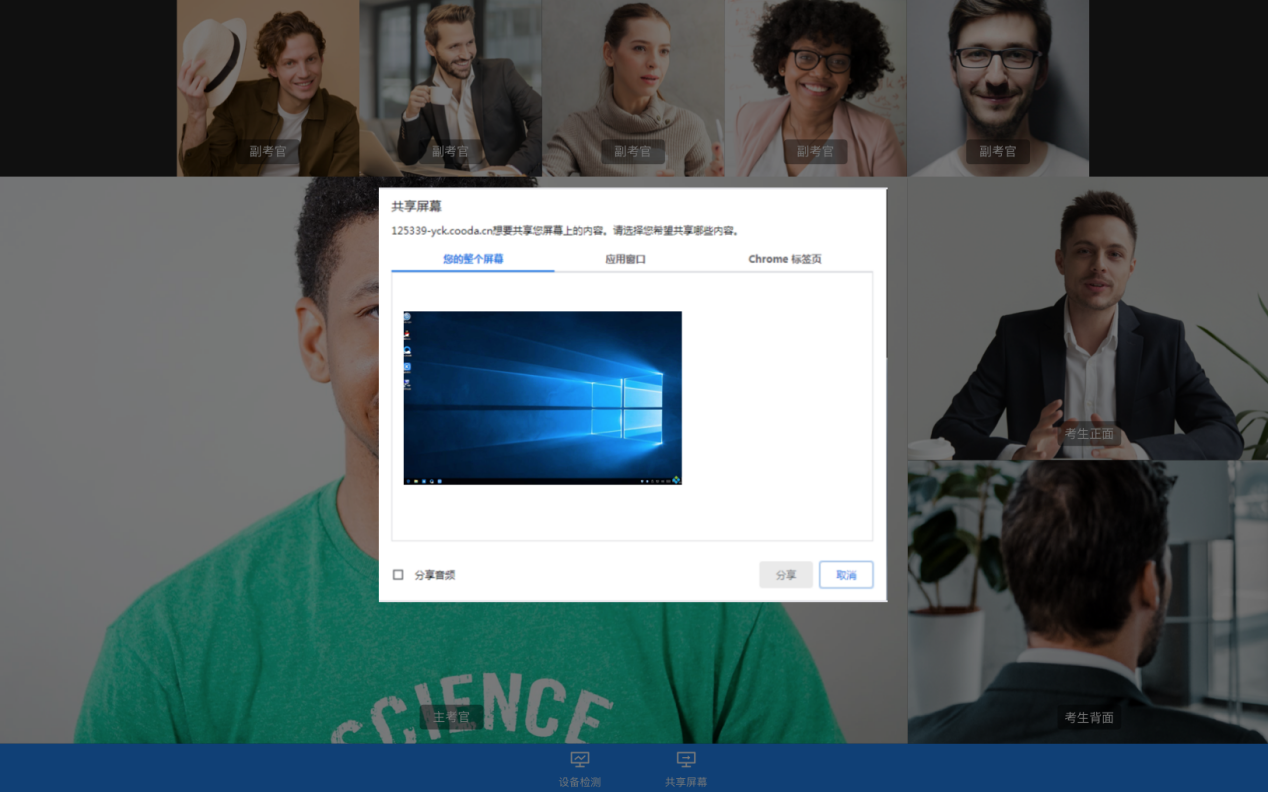 注意：若考生因信号中断无法继续考试，可以在两分钟内重新登陆，进入考场，此时会直接进入主考场，无需在候考区等待，特殊情况，可以联系各学院专业负责人。3、考后面试结束时，考生会收到面试结束提醒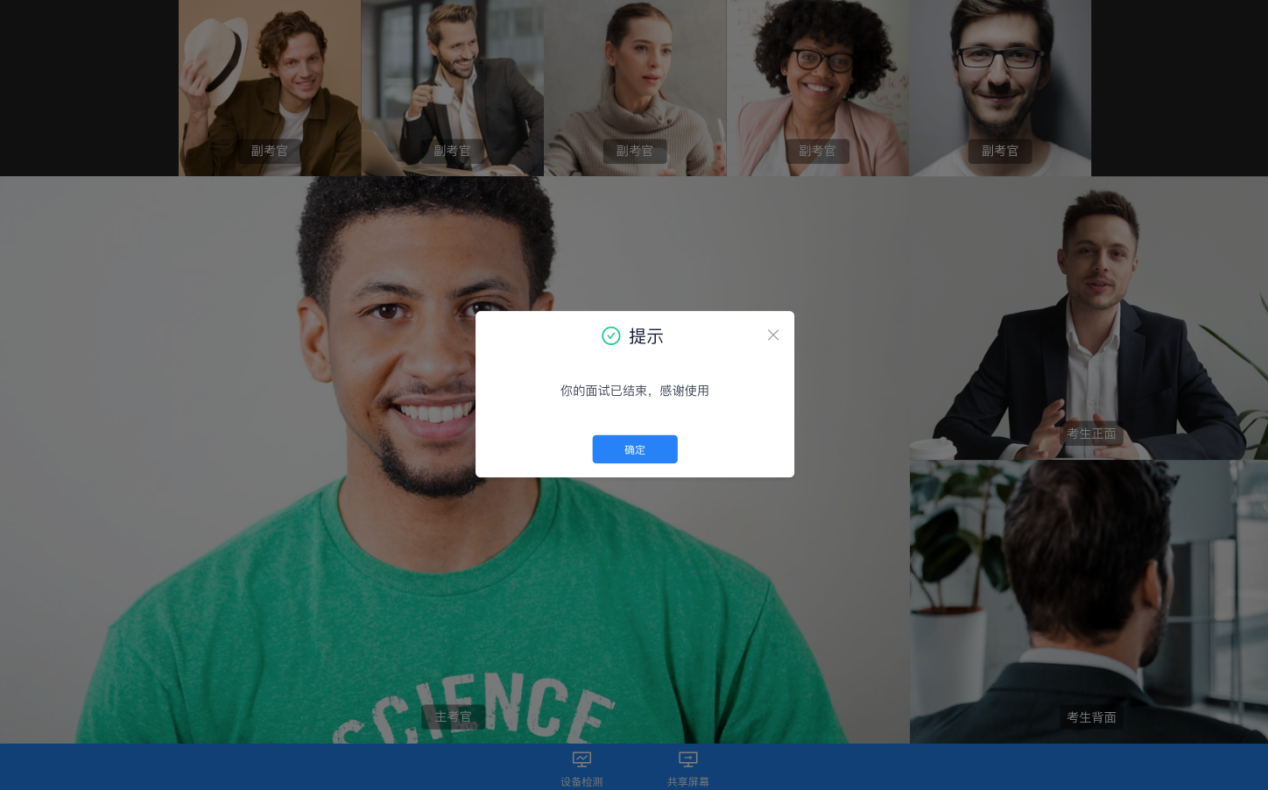 点击“关闭考试”按钮退出考场，本次考试结束关闭考试端及设备，请勿再次登录考试平台